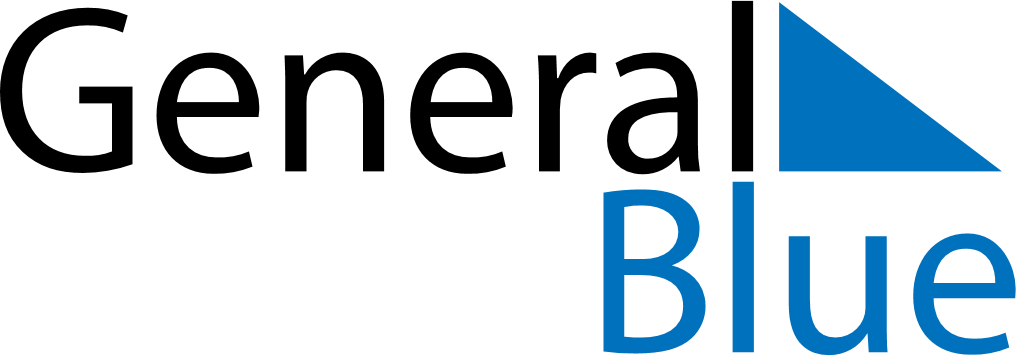 Paraguay 2021 HolidaysParaguay 2021 HolidaysDATENAME OF HOLIDAYJanuary 1, 2021FridayNew Year’s DayMarch 1, 2021MondayHeroes’ DayApril 1, 2021ThursdayMaundy ThursdayApril 2, 2021FridayGood FridayApril 30, 2021FridayTeacher’s DayMay 1, 2021SaturdayLabour DayMay 14, 2021FridayIndependence DayMay 15, 2021SaturdayIndependence DayJune 12, 2021SaturdayChaco ArmisticeAugust 15, 2021SundayAssumptionSeptember 29, 2021WednesdayBoqueron Battle Victory DayDecember 8, 2021WednesdayVirgin of CaacupeDecember 25, 2021SaturdayChristmas DayDecember 31, 2021FridayNew Year’s Eve